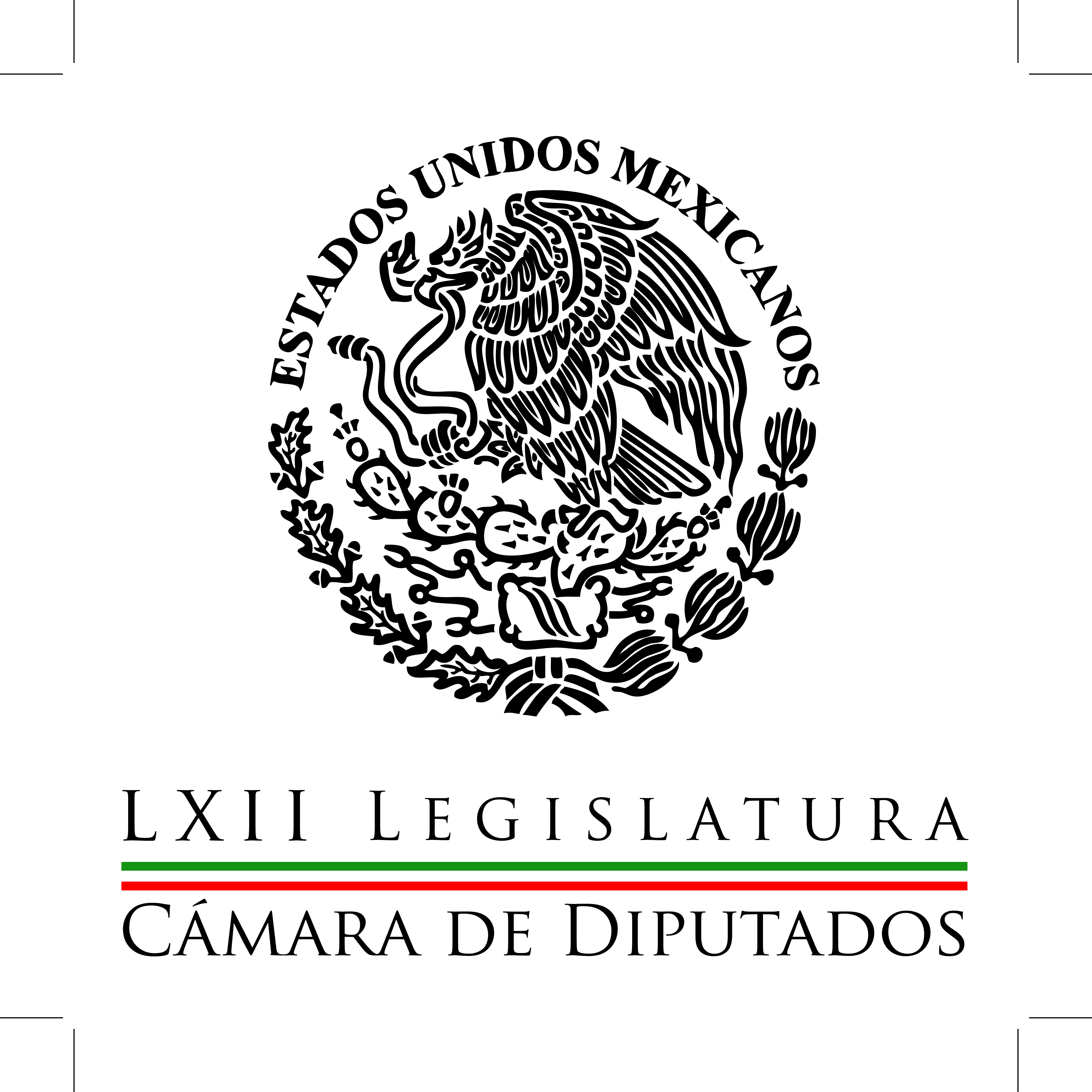 Carpeta InformativaPrimer CorteResumen: Marko Cortés. Iniciativa sobre candidaturas independientesRechaza Camacho informe de CIDHCongreso debe definir límites entre lo público y la seguridad nacional: INAIJoaquín López-Dóriga. Salvador Cienfuegos habló sobre desaparición de normalistasEstudiantes y autoridades del IPN alcanzan acuerdos 'sustanciales' rumbo al COCNP07 de octubre de 2015TEMA(S): Trabajo LegislativoFECHA: 07/10/2015HORA: 07: 18 AMNOTICIERO: Milenio TelevisiónEMISIÓN: Primer CorteESTACION: Canal 120GRUPO: MilenioMarko Cortés. Iniciativa sobre candidaturas independientesMagda González (MG), conductora: En la línea de teléfono Marko Cortés, coordinador de los diputados del PAN, para platicar precisamente de esta iniciativa; buenos días diputado. Marko Cortés (MC), coordinador de diputados del PAN: Qué tal Magda, muy buenos días a ti y a toda la gente que nos escucha. MG: ¿Qué es lo que se quiere lograr con este proyecto en el cambio de estos cuatro artículos de la Constitución? MC: Bueno, primero decirte, Magda, que es una convicción del Partido Acción Nacional el que la participación ciudadana sea garantizada, que podamos permitir no sólo que todos los ciudadanos puedan votar como lo marca la Constitución, sino que también sean votados, pero no necesariamente por un partido político. Lo que hemos dicho el día de ayer es que buscamos que ya no sea monopolio exclusivo de los partidos el poder llevar a alguien a un puesto de elección popular, pero que esto lo garanticemos en los hechos; la Reforma Constitucional hecha anteriormente sí dio un gran paso en el camino correcto, pero ahora tenemos dos grandes amenazas. La primera es que por la falta de homologación de criterios podamos tener una disparidad entre un estado, y otro en los requisitos que se le puedan pedir a los candidatos ciudadanos o independientes; la segunda, es que se desvirtúe el espíritu de la candidatura independiente del espíritu de la auténtica candidatura ciudadana que es para aquellos que no se identifican con un partido político; pero que tienen deseos de contribuir con su municipio, con su distrito, con su estado con su país y que desean participar en una contienda electoral. Es por ello que presentamos esta Reforma Constitucional, haciendo mucho más sencillos los requisitos, y homologados, para que pueda participar cualquier ciudadano, y te las explico brevemente. MG: A ver. MC: Para ser Presidente de la República, pasar de uno por ciento de firmas requeridas a 0.5; para ser senador, para ser diputado, pasar de dos por ciento, que es actualmente, a 0.5, y para los estados, para cualquier cargo local, que el tope máximo sea 0.5 por ciento, y con esto vamos a garantizar la participación, a facilitarlo, a ellos, a los auténticos ciudadanos que quieran participar. Además, le estamos agregando el que exista la posibilidad de tener, ya arrancado el proceso electoral, candidaturas comunes de los partidos para con los candidatos independientes, que éstos puedan tener acceso a los tiempos oficiales, el financiamiento público y privado; o sea, estamos buscando que sea una realidad la competencia de los ciudadanos, porque esto creemos que viene a mejorar el sistema democrático de México. MG: Y precisamente, para que sea más equitativo, sobre todo a nivel local como usted lo indica, ¿habría que quitar, entonces, facultades a los congresos locales, o a los institutos electorales locales? MC: Con la iniciativa que presentamos de reforma a la Constitución, estas facultades las asumiría el Congreso de la Unión, y con eso simplemente los congresos locales y su materia carecen de efecto. MG: Ya no pueden tampoco, entonces, legislar modificar en alguna cuestión, en un propio marco jurídico. MC: Tendrían que estar plenamente apegados a la Constitución de los Estados Unidos Mexicanos, a las leyes federales, y en esa materia sí podrían hacerlo, pero siempre y cuando estuvieran apegados a estos principios. MG: Diputado, vimos en las elecciones anteriores, éstas que acaba de suceder en junio 7, durante las campañas, y anterior a eso, algunos berrinches de algunos, digamos, militantes de partidos que no fueron, en su caso, elegidos para alguna candidatura, y algunos de ellos decidieron renunciar a sus partidos para tener la oportunidad de competir como independientes, lo vimos, lo estuvimos dando a conocer; ¿en esos casos se acortara esta posibilidad de una renuncia al partido para rápidamente contender de manera independiente? MC: Lo que estamos haciendo es abriendo la posibilidad, primero a que haya muchos candidatos independientes o ciudadanos para el mismo cargo. Hay algunas entidades federativas que sólo permitían el registro de un sólo candidato para un cargo específico de elección popular. Lo que queremos es abrir el abanico, que sea mucho más sencillo, que no sólo pueda tener acceso a una candidatura “independiente”, quien ha contado con cierta plataforma y con ciertas ventajas, que le permitirían reunir esos excesivos requisitos. Lo que nosotros estamos buscando es que sea apertura general, que puedan entrar todos y obviamente tendrá que haber en las leyes secundarias ciertos requisitos para poderse deslindar de estos partidos, de sus militancias, con cierto tiempo de anticipación. MG: ¿Pero, entonces sí se vale o van a ampliar el tiempo? ¿Cómo hacer que esto...? MC: Eso tendrá que venir Magda en lo que serán las leyes secundarias; por lo pronto lo que nosotros estamos haciendo es abriendo, porque creemos que al abrir, al dar oportunidad a los auténticos ciudadanos que quieran participar, entonces la figura de la candidatura independiente entonces va a conservar su espíritu, de dar voz a aquellos ciudadanos que no pertenecen, que no han pertenecido a un partido político y que desean contribuir con su país, con su estado, con su distrito.MG: ¿Y cómo se logrará bajo este proyecto de modificación de la Constitución y también de las leyes que sean necesarias o la generación de leyes? ¿Cómo se va a lograr que las candidaturas, digamos, que pasen únicamente las candidaturas serias? MC: Aquí lo que hemos dicho Magda, es que lo que buscamos es que haya apertura, que la última palabra la tengan los ciudadanos. MG: Muy bien. MC: Pero que no sea una obstrucción de la ley o una complicación por los requisitos lo que evite que un auténtico ciudadano que quiere participar no lo pueda hacer. Lo que estamos haciendo es yéndonos a los mínimos requisitos para que haya la máxima participación. MG: Bueno. Ayer, efectivamente presentó este proyecto, también lo hizo el PRD. ¿Cómo van hacer para que, pues se incluyan ambos proyectos en una misma propuesta?MC: Pues mira, ojalá que también lo hiciera el PRI, ojalá que lo hiciera el Partido Verde. Debo decirte que ayer en la iniciativa que presenté en la Cámara de Diputados, se sumó a esto el Partido de Movimiento Ciudadano, también se sumó al Partido de la Revolución Democrática y también lo hizo el primer diputado ciudadano independiente Manuel Clouthier. Entonces, en la Cámara de Diputados ya logró de entrada un gran consenso esta iniciativa de reforma a la Constitución y hay que recordar que debe pasar por las dos Cámaras. Entonces, enhorabuena porque además es por mayoría calificada. Ya que es reforma a la Constitución y tendrán que ir a las 32 entidades federativas para su aprobación. MG: Muy bien, diputado le voy a hace otra pregunta, una tema muy diferente. Ayer llamó la atención lo que decía el Presidente de la República que para el 2050, pues habrá muchos más adultos mayores en nuestro país. Habrá más de 32 millones de adultos mayores. Un tema preocupante, en cuestión legislativa le preguntaría yo: ¿Está proyectado, pues, ver hacia el futuro en el sentido, tanto del ahorro de la ciudadanía como también de la posibilidad de ampliar las cuestiones en temas sociales y de política social para aquel entonces pues se ve preocupante el futuro en México con esta, digamos, diferencia, demográfica en ese sentido. MC: Bien, Magda, yo te diría que este tema hay dos visiones, yo por un lado diría qué bueno, qué bueno que ya en el mundo, en México podemos estar teniendo un nivel de vida más alto en cuanto a los años de vida, eso es algo afortunado. Pero, por otro lado es: dónde están las previsiones sociales, dónde están las garantías, dónde está en que en esta buena etapa en la que podemos vivir mucho más años pues lo podamos hacer de manera digna. Entonces ahí sí el Gobierno ha quedado un saldo a deber porque yo sí no veo que tengamos las previsiones necesarias para eso en materia de salud, en materia de pensiones, en materia de instalaciones para que el esparcimiento y para que se tenga una buena integración familiar y entre personas de la misma edad. MG: En esos mismos temas que usted... ¿menciona el tema legislativo? MC: Sí, por supuesto. Tendremos que ir buscando y presupuestales que le corresponden también a la Cámara de Diputados. MG: Diputado Marko Cortés, pues vamos a ver entonces cómo se integran estos proyectos y cómo va la discusión; además, de si es posible su aprobación. Le agradezco mucho la conversación y continuamos al pendiente ahí en los trabajos legislativos con ustedes. MC: Pues mucho gusto, Magda, un gusto saludarte a ti y a todo tu auditorio. Pasen muy buen día. MG: Igualmente. Gracias Marko. Duración: 09´59” bmj/mTEMA(S): Trabajo LegislativoFECHA: 07/10/2015HORA: 6:54 AM  NOTICIERO: Once NoticiasEMISIÓN: Primer CorteESTACIÓN: Online GRUPO: IPN 0 Rechaza Camacho informe de CIDHEl coordinador del Partido Revolucionario Institucional (PRI) en la Cámara de Diputados, César Camacho, aseguró que las autoridades mexicanas están abiertas a escuchar todas las voces que promueven la vigencia de los derechos humanos, pero rechazó el informe de la Comisión Interamericana de Derechos Humanos (CIDH).“Nos parece y en esto expreso mi opinión personal y de coordinador de los diputados del PRI, que una visita tan breve; no obstante, haberse reunido con grupos importantes y todos respetables de la sociedad civil, no puede consignar de manera exhaustiva y completa la realidad que guardan los derechos humanos en nuestro país”, comentó César Camacho. Por su parte, diputados del PAN y PRD afirmaron que la negativa del secretario de la Defensa Nacional para que representantes de ese organismo internacional entrevisten a elementos del Ejército sobre los sucesos de Iguala, Guerrero, no contribuye al esclarecimiento de los hechos.“Qué preocupación para los mexicanos que se diga que no pueden ser indagados quienes deben de proteger la soberanía y la seguridad de los mexicanos, nos de acuerdo con esa declaración y al contrario el gobierno debe estar abierto al escrutinio público. Yo creo que no es la mejor contribución, voy a dejarlo así, para avanzar en el esclarecimiento de los hechos y en satisfacer todas las aristas que todavía están ahí sujetas a sospecha, a duda”, dijo Marko Cortés, coordinador del PAN. rrg/mTEMA(S): Trabajo LegislativoFECHA: 07/10/2015HORA: 8:12 AM  NOTICIERO: Once NoticiasEMISIÓN: Primer CorteESTACIÓN: Online GRUPO: IPN 0 Aprueban que estados incorporen perspectiva de género para 2016El Pleno de la Cámara de Diputados aprobó un Punto de Acuerdo para exhortar a los gobiernos de los estados de la República, a que incorporen la perspectiva de género en sus programas operativos anuales de 2016, a fin de garantizar la igualdad entre mujeres y hombres."Que los titulares de las 32 entidades federativas planteen en sus programas de presupuestos anuales 2016 y que garanticen realmente la incorporación de perspectiva de género en cada uno de estos presupuestos", comentó Laura Nereida, diputada del PRI. "Nos pronunciamos a favor de que en el ejercicio y gestión del Gobierno se promueva una visión de perspectiva de género tal y como lo establece la Ley General para la Igualdad entre Mujeres y Hombres", indicó Genoveva Huerta, diputada del PAN. "Que tengamos recursos para erradicar la violencia en todas sus dimensiones, este Punto de Acuerdo es trascendente porque en este caminar en nuestro país las leyes y las políticas han sido muy importantes, pero pocas veces logran concretarse", precisó Maricela Contreras, diputada del PRD. "Tenemos que conocer los recursos públicos destinados a grupos específicos de mujeres y niñas, identificar el gasto que promueve la igualdad de oportunidades laborales y evaluar esas asignaciones que no tienen la etiqueta de igualdad de género", dijo Concepción Villa, diputada de Morena. rrg/m.INFORMACIÓN GENERALTEMA(S): Información General FECHA: 07/10/15HORA: 00:00NOTICIERO: MVS NoticiasEMISIÓN: Primer CorteESTACION: OnlineGRUPO: MVS0Congreso debe definir límites entre lo público y la seguridad nacional: INAILa comisionada del Instituto de Transparencia, Acceso a la Información y Protección de Datos Personales (INAI), Areli Cano Guadiana, exhortó al Poder Legislativo a definir de manera puntual y eficiente los límites entre lo que es público y lo que es materia de reserva en el ámbito de seguridad nacional.En el marco de la Semana Nacional de Transparencia, se refirió a la necesidad de reglamentar el recurso de revisión ante la Suprema Corte de Justicia de la Nación contra resoluciones del INAI, por parte de la Consejería Jurídica de la Presidencia de la República cuando considere que se afecta la seguridad nacional.“La futura Ley Federal de Transparencia, debe posibilitar la construcción del andamiaje institucional, los procedimientos y principios que doten de certeza jurídica y concilien, por una parte, el derecho de acceso a la información pública de las personas, atendiendo a un principio de máxima publicidad, pero también la responsabilidad del Estado de preservar legítima y justificadamente la reserva de la información estratégica de seguridad nacional”.Al moderar el panel siete “El recurso de revisión en materia de seguridad nacional”, en la que participaron especialistas en el tema, la comisionada Cano Guadiana afirmó que es fundamental que la Suprema Corte tenga una ley específica y detallada para resolver estos recursos de revisión contra resoluciones del INAI, como en todos los procedimientos de control constitucional.Ángel Trinidad Zaldívar, articulista y experto en materia de acceso a la información, consideró que hay un falso dilema entre la transparencia y la seguridad nacional y que lo necesario es conciliar ambos conceptos a través de criterios claros y precisos.“Cualquier Estado, cualquier país, tiene derecho a tener secretos, es más es necesario en ocasiones para darle estabilidad al Estado, el problema es determinar cuáles son esos secretos que sí se deben de tener y resolverlos caso por caso”, señaló.El periodista y académico Leonardo Curzio afirmó que el problema es que hay un concepto muy amplio de lo que es seguridad nacional, y que no hay una frontera definida entre éste y el derecho de acceso a la información.“El concepto de seguridad nacional que este gobierno de Enrique Peña Nieto planteó, es un concepto que mete prácticamente todos los temas bajo la órbita de seguridad nacional”, afirmó el panelista.Ana María Salazar Slack, especialista en temas de seguridad nacional, coincidió en que el concepto de seguridad nacional no está definido y no tenerlo claro en la ley genera problemas incluso para los operadores de la seguridad nacional.“El primer paso es de nuevo retomar este debate de qué es seguridad nacional, hay que legislarlo, urge legislarlo; y dos que al legislarlo esté muy bien vinculado a esta preocupación de transparencia”, recomendó.Por su parte, Alejandro Madrazo Lajous, investigador del Centro de Investigaciones y Docencia Económicas (CIDE), manifestó que es necesario detallar el procedimiento del recurso de revisión ante la Corte de resoluciones del INAI, procurando maximizar el derecho de acceso a la información.“Primero que nada darle entrada al proceso a todas las partes involucradas. El INAI tiene que participar en este procedimiento, porque es una parte interesada, es la autoridad cuya decisión está siendo revisada, pero también al ciudadano cuyo derecho será afectado por la decisión de la Suprema Corte”, propuso.En el mismo panel, José Raúl Landgrave Fuentes, director general de Procedimientos Constitucionales de la Unidad General de Asuntos Jurídicos de la Secretaría de Gobernación, admitió que la ley desarrolla poco el recurso de revisión y que el concepto de seguridad nacional es complejo y tiene matices. ys/m.TEMA(S): Información generalFECHA: 07/10/2015HORA: 7:50 AM  NOTICIERO: La RazónEMISIÓN: Primer CorteESTACIÓN: Online GRUPO: La Razón0 GDF publica decreto para mejorar transparencia en delegacionesEl Gobierno del Distrito Federal publicó la Ley para hacer de la Ciudad de México una Ciudad más Abierta y poder mejorar la disponibilidad de información sobre las actividades gubernamentales, favorecer el acceso a nuevas tecnologías, la rendición de cuentas y la promoción de los derechos humanos.De acuerdo con el decreto publicado en la Gaceta Oficial, la norma obliga a las delegaciones, dependencias y entidades a la apertura de datos, su consulta y descarga de manera gratuita y libre, que no requerirá registro, solicitud o cualquier otra condición que tenga por objeto limitar u obstaculizar el acceso a la información.También se prevé la creación de un Consejo de Gobierno de la Ciudad de México como un órgano colegiado, con carácter deliberativo y decisorio, que fungirá como instancia para el establecimiento de lineamientos, iniciativas, estrategias y políticas en la materia.Estará integrado por 15 consejeros, siete de ellos representantes del ejecutivo local, uno de la Asamblea Legislativa del Distrito Federal, uno de la Red de Innovadores por una Ciudad Abierta, uno rotativo de las dependencias, uno del Instituto de Acceso a la Información Pública y Protección de Datos Personales local, uno de la Comisión de Derechos Humanos local y tres ciudadanos, representantes de la sociedad civil.El decreto, que entrará en vigor este jueves, refiere que el Jefe de Gobierno deberá emitir la convocatoria para designar a los Consejeros Ciudadanos dentro de los próximos sesenta días naturales, y convocar a la sesión de instalación del consejo, durante los próximos 120 días naturales.La ley también instaura el “Modelo de Madurez”, un conjunto estructurado de líneas de acción, áreas de evaluación, buenas prácticas y evaluaciones que permitan el avance y perfeccionamiento de la apertura gubernamental de la capital.El objetivo de ese modelo es permitir al consejo revisar y certificar las capacidades y avances de las entidades gubernamentales, en materia de gobierno abierto, al identificar áreas de oportunidad y establecer guías y rutas de mejora. rrg/mTEMA(S): Información GeneralFECHA: 07 /10/2015HORA: 06: 27 AMNOTICIERO: En los Tiempos de la RadioEMISIÓN: Primer CorteESTACION: 103.3 FMGRUPO: FórmulaJoaquín López-Dóriga. Salvador Cienfuegos habló sobre desaparición de normalistasJoaquín López-Dóriga, colaborador: Yo es la primera vez que escucho al secretario de la Defensa Nacional, el general Salvador Cienfuegos, hablar públicamente en la televisión en una entrevista de temas como el de los 43 estudiantes desaparecidos de Ayotzinapa, en Iguala. En una entrevista que concedió a mi compañero Santos Mondragón de Noticieros Televisa, le preguntó sobre la exigencia de los padres de los estudiantes desaparecidos para que puedan ingresar y revisar el cuartel de Iguala y dijo el secretario de la Defensa Nacional que no, ¿ingresar para qué? ¿Por qué? Dijo que la Procuraduría General de la República hizo ya su investigación y no encontró ningún indicio mínimo de su participación en algo ilegal. Lo hizo también la propia Comisión de los Derechos Humanos y tampoco encontró nada. Acaba de dar su informe este grupo de expertos de la Comisión Interamericana y también dice que no hay indicios de que el Ejército haya participado en la desaparición y reclamó, reprochó, preguntó el secretario de la Defensa: "¿Cuál es la razón o el pretexto de querer ingresar a los cuarteles?" Esa es una pregunta que no tiene una respuesta muy clara. Duración: 01’ 19” bmj/mTEMA(S): Información GeneralFECHA: 07/10/2015HORA: 06: 38 AMNOTICIERO: Fórmula Detrás de la NoticiaEMISIÓN: Primer CorteESTACION: 104.1 FMGRUPO: FórmulaRicardo Rocha. Las broncas de El BroncoRicardo Rocha, conductor: Es un político mediático, por supuesto; y no lo oculta, lo presume. Jaime Rodríguez, El Bronco, es el Rock Star de la política nacional. El sábado por la noche, una multitud se congregó a las afueras del Congreso de Nuevo León en Monterrey. Adentro, y casi a la medianoche, rindió protesta como nuevo gobernador constitucional. Una ceremonia a la que el Presidente Peña Nieto envió al secretario de Gobernación, Miguel Ángel Osorio, en su representación, y en la que era notorio el gesto pétreo del gobernador saliente, Rodrigo Medina, acusado -junto con su padre- de una corrupción escandalosa. Con él, y ante la presencia de atónitos diputados, 367 medios de comunicación, gobernadores e invitados especiales, El Bronco fue implacable: "Se les acabó la fiesta a los bandidos". A metro y medio de distancia, Medina practicaba el viejo arte priista de tragar sapos sin hacer gestos. Luego, Jaime Rodríguez se comprometió a limpiar la casa sucia, recuperar el orgullo de Nuevo León y a construir el puente más largo del mundo entre los ricos muy ricos y los 140 mil nuevoleonenses que sobreviven en la pobreza extrema. Ya en su oficina del Palacio de Gobierno le pegó un letrero al trono que ocupara su antecesor: "Peligro, el que se siente aquí se enferma de poder y soberbia". Luego mandó la silla a un museo. Al día siguiente, ya como gobernador, encabezó una cabalgata de cientos de jinetes a lo largo del río Santa Catarina hasta la Arena Monterrey. Ahí, frente a una decena de gobernadores, entre los que destacó Miguel Ángel Mancera y ante miles de seguidores, decretó la segunda Independencia de México. ¿Se atreverá a investigar y, en su caso, encarcelar a Medina y su padre, una demanda que en Nuevo León se escucha en todas partes y a la se comprometió? ¿Cuál será su relación con el Gobierno Federal priista de Enrique Peña Nieto? ¿Cómo piensa lidiar con un Congreso donde la mayoría de los diputados pertenecen al PRI y al PAN? ¿Qué reglas del juego operará con el sector empresarial y financiero regiomontano? ¿Cómo serán sus relaciones con los medios de comunicación de Nuevo León? ¿Cómo piensa hacerle para darle gobernabilidad a un estado en quiebra y al mismo tiempo ser un candidato viable en 2018? No hay la menor duda, El Bronco está en el arrancadero por la Presidencia de la República. Duración: 04´37” bmj/mTEMA(S): Información General FECHA: 07/10/15HORA: 00:00NOTICIERO: MVS NoticiasEMISIÓN: Primer CorteESTACION: OnlineGRUPO: MVS0Estudiantes y autoridades del IPN alcanzan acuerdos 'sustanciales' rumbo al COCNPReportan “acuerdos sustanciales” para la integración de la Comisión Organizadora del Congreso Nacional Politécnico (COCNP), tras la reunión entre la representación de la Dirección General del Instituto Politécnico Nacional (IPN), encabezada por el propio doctor Enrique Fernández Fassnacht y la Asamblea General Politécnica (AGP).   Ambas partes convinieron en que una Comisión con 5 representantes de la Asamblea General Politécnica y 5 de la Dirección General (“Comisión 5x5”), definirá los términos de la convocatoria para la elección, por sector, de los integrantes de la COCNP, misma que “para efectos legales, será firmada y publicada por el Director General, y cualquier controversia será resuelta por esta Comisión”.  Cada sector elegirá, “de manera autónoma e independiente” a sus representantes ante la COCNP mediante el voto personal, libre, secreto y directo.   Asimismo, en cada unidad académica se formará un Comité Electoral integrado por 2 representantes del Director General del área central, un representante de la AGP, uno del personal académico, uno del personal de apoyo y asistencia a la educación y uno de los alumnos de la unidad académica; estos tres últimos serán seleccionados mediante insaculación realizada de manera pública en la unidad por los representantes de la AGP y de la Dirección General. Cuando el listado nominal exceda de 10 mil, se podrán nombrar 2 representantes en la misma proporción.   El Comité Electoral organizará y llevará a cabo un registro público de candidatos por cada sector, mismo que estará abierto durante 3 días hábiles. Los representantes de los sectores académico y personal de apoyo que deseen participar como candidatos, deberán registrarse ante el mencionado Comité y cumplir con algunos requisitos que se acordaron en esta reunión y otros que aún faltan por definirse.   En el caso de los alumnos que quieran ser candidatos, se decidió que los aspirantes “deberán estar inscritos en el IPN en el momento de la convocatoria en la modalidad escolarizada; la representación durará 6 meses y podrán ser reelectos mediante el mismo mecanismo. En caso de perder la calidad de alumno, se procederá a elegir a quien lo sustituya a través del mismo mecanismo. Se estableció que los estudiantes elegidos no deberán recibir remuneración de ninguna índole de algún partido político”.   También acordaron que se destinarán 5 días hábiles para que los candidatos registrados se promuevan y den a conocer ante los integrantes de su sector los proyectos que impulsarán, mediante las herramientas que estimen convenientes. Cada Comité Electoral cuidará que haya equidad entre los candidatos registrados, para lo cual acordará con ellos la propaganda o publicidad que se utilizará.   Se publicará una Gaceta Politécnica especial, en papel y electrónica, para dar a conocer a toda la comunidad a los candidatos registrados.  Las convocatorias y orden del día serán acordados por un comité integrado por dos estudiantes, un miembro del personal académico, un miembro del personal de apoyo y asistencia a la educación y por dos autoridades, una de las cuales será el Secretario General del IPN.   Las sesiones de la Comisión, para efectos legales, serán convocadas por el Director General. Definieron también que la tercera parte de los integrantes de la COCNP podrán convocar a sesión ordinaria o extraordinaria. ys/m.Carpeta InformativaSegundo CorteResumen: Jesús Zambrano. Salarios de servidores públicosPRD propone aumentar a 95 pesos el salario mínimoDiputados instalan Comisión de Presupuesto; ofrecen gasto austeroVidegaray comparece en la Cámara de SenadoresPRD presenta reformas para dar facultad al Senado de nombrar ternas a ministro de SCJNEPN destaca las reformas que promueven la competencia07 de Octubre de 2015TEMA(S): Trabajo LegislativoFECHA: 07/10/2015HORA: 08: 26 AMNOTICIERO: Formato 21EMISIÓN: Segundo CorteESTACION: 790 AMGRUPO: Radio CentroJesús Zambrano. Salarios de servidores públicosCarlos González (CG), conductor: El Partido de la Revolución Democrática está proponiendo una iniciativa para ajustar salarios a funcionarios públicos, de entrada, dos criterios fundamentales: que ningún servidor público reciba un pago salarial mayor al establecido para el Presidente y tampoco puede ganar más que su jefe. Aquí está para explicarle, le agradezco que nos acepte la comunicación, el diputado Jesús Zambrano, presidente de la Mesa Directiva de la Cámara de Diputados. Diputado, un gusto, buenos días. Jesús Zambrano (JZ), diputado de PRD: Con el gusto de saludarlo. CG: Eso ya era un criterio vigente y aplicable que nadie puede ganar más que el Presidente. JZ: Hay una disposición constitucional desde 2009, debió haberse traducido en una ley para funcionarios para regular los altos salarios de funcionarios de alto nivel y se quedó congelada en la legislatura desde el 2009, en la pasada legislatura no se le dio continuidad. Y hoy lo que en mi persona, el día de ayer intentamos revivirla a nombre del PRD, es que reglamentemos esta situación, en tiempos de austeridad, en tiempos que hay un conjunto de problemas económicos para el manejo de las finanzas públicas en las que se busca recortar el presupuesto dentro de rubros importantes, sobre todo defendemos las medidas de carácter social. Nosotros decimos, por qué no aminorar el conjunto de gasto público que la gente identifica como privilegios para altos funcionarios de la administración pública, como los seguros de gastos médicos mayores. No puede haber ningún funcionario que gane más que el Presidente y sabemos que en el Poder Judicial y en la Suprema Corte de Justicia de la Nación hay ministros, magistrados, que ganan mucho más que el Presidente, a lo mejor hasta el doble del PresidentePor ahí también hay regidores, presidentes municipales y diputados locales en varios estados que ganan más que el Presidente. Esto no debiera ser porque en la parte de la necesidad de que haya un incremento real al salario mínimo, de que es uno de los instrumentos que pueden permitir la reactivación y el crecimiento económico, que se fomente la recuperación del poder adquisitivo del salario, por eso hay que acortar los ingresos y privilegios y prebendas de altos funcionarios de la administración pública en todos los niveles. CG: El sueldo del Presidente es de 248 mil 674 pesos mensuales. JZ: Sí, eso es lo que él percibe, pero en la corte hay salarios de más de 400 mil pesos mensuales, con prestaciones desorbitadas, aguinaldos, pagos diversos de compensaciones, seguro de gastos médicos mayores. CG: Habrá funcionarios que digan que el sueldo les vale y van por las prestaciones, bonos, ratificaciones. JZ: Pero eso no debe suceder, es parte de lo que planteamos en la iniciativa de ley que ayer presenté en la Cámara de Diputados, no son solamente los sueldos, sino el conjunto de las percepciones, que no rebasen lo establecido por la norma, que no se rebase el sueldo del Presidente y tampoco que alguien gane más que su jefe inmediato superior jerárquico. CG: ¿Hay excepciones, Jesús? JZ: Las hay en distintas áreas de la administración, en municipios de la zona conurbada del Estado de México es donde tenemos información de cómo hay funcionarios que ganan mucho más de lo que uno se pudiera imaginar.CG: Por el objetivo que busca, no debería de tener ningún problema esta iniciativa, aunque muchos no querrán renunciar a esos privilegios. JZ: No debiera de haber objeción para que esto saliera adelante, porque además es una disposición constitucional, lo que hay que hacer es aterrizarla en la práctica. Ahora que estamos en la semana de transparencia, organizada por el INAI y en todo un reclamo de acabar con privilegios por parte de la sociedad de que haya mayor transparencia, este es el momento, en el marco de la discusión del presupuesto de egresos con el Presupuesto Base Cero, es el momento. Eso creemos en el PRD, que es la oportunidad que tenemos para avanzar en eso, y ojala no haya quienes piensen en sus privilegios, ingresos, prebendas; no, hay que regular el conjunto de las percepciones, vigilarlas, que los auditores de todos los niveles, todo lo que tenga que ver con el Sistema Nacional Anticorrupción y de Transparencia que deberá abordarse en los próximos días, se armonicen. Hay que acabar con la idea de que al servicio público se llega para servirse de el y no para servirle a la sociedad. CG: ¿En la Cámara de Diputados hay salarios arriba del Presidente? JZ: No que yo haya identificado.CG: Estaremos atentos, ya presentada la iniciativa, ¿qué viene ahora? JZ: A partir de hoy, que empiezan funcionar las comisiones en la Cámara de Diputados, se discuta el asunto en las comisiones y en un plazo máximo de 30 días se dictamine y tengamos buenas noticias. CG: ¿Hay un estimado de cuánto se podría ahorrar? JZ: No, lo estamos pidiendo ahora que nos entregaron el presupuesto. CG: Jesús Zambrano, diputado, agradecido por tu atención, que tengas un buen día. JZ: Muchísimas gracias y muy buenos días. CG: El presidente de la Mesa Directiva de la Cámara de Diputados, esta Iniciativa para ajustar salarios de funcionarios públicos, nadie debe de ganar más que su jefe inmediato superior y nadie puede ganar más que el salario del Presidente de la República. Duración: 09´ 49” bmj/mTEMA(S): Trabajo LegislativoFECHA: 07/10/2015HORA: 10: 23 AMNOTICIERO: 24 HorasEMISIÓN: Segundo CorteESTACION: OnlineGRUPO: 24 HorasPRD propone aumentar a 95 pesos el salario mínimoPara iniciar un proceso de recuperación en el poder adquisitivo de la población, el diputado del PRD, Arturo Santana Alfaro propone incrementar el salario mínimo a 95 pesos diarios, es decir aumentar 25 pesos más al aprobado por la Comisión Nacional de Salarios Mínimos (Conasami), el pasado 1 de octubre.Recordó que este organismo tripartita homologó la semana pasada el salario mínimo en todo el país y lo fijo en 70.10 pesos diarios.Lo que propone el legislador es que el salario mínimo responsable sea del orden de los 95 pesos diarios, a diferencia de los 70.10 pesos que propuso la Conasami, ya que con esa cantidad –dijo- un jefe de familia podría paliar los efectos de una crisis económica.En entrevista, dijo que para ello presentará un punto de acuerdo para exhortar a las autoridades a implementar ese salario mínimo, cuya propuesta se basa en una lista de los productos de la canasta básica que se da a conocer en el portal oficial de la Procuraduría Federal del Consumidor.“Estamos haciendo un cálculo de lo que podría comprar una familia normal de la República Mexicana con esos 95 pesos diarios”, añadió.Pidió a los demás grupos parlamentarios que se sumen a la propuesta y recordó que está pendiente su análisis de crear el Instituto Nacional de los Salarios Mínimos y sustituir la Conasami, pues considera que “ha quedado rebasada en cuanto al espíritu que le dio origen”.“Ahora son dos propuestas, eliminar la Comisión Nacional de Salarios Mínimos y que el salario mínimo debe ser por lo menos del orden de los 95 pesos”, insistió el legislador perredista. bmj/mTEMA(S): Trabajo Legislativo FECHA: 07/10/15HORA: 12.09NOTICIERO: ExcélsiorEMISIÓN: Segundo CorteESTACION: OnlineGRUPO: ImagenDiputados instalan Comisión de Presupuesto; ofrecen gasto austeroTras quedar instalada íntegra y formalmente la Comisión de Presupuesto y Cuenta Pública en la Cámara de Diputados, su presidente, Baltasar Hinojosa Ochoa, destacó la trascendencia y responsabilidad que tiene frente a sí esa instancia legislativa para ofrecer al país el presupuesto que necesita.Los ojos de todo México están puestos en nosotros; a partir de ahora nosotros representamos el interés de nuestros ciudadanos en un gasto gubernamental racional, austero, orientado a las más importantes causas y aspiraciones de los mexicanos”, subrayó.No soslayó el carácter plural de la instancia legislativa, por lo que insistió en que, independientemente de filiaciones, ideologías y colores partidistas, sus 44 integrantes deben mantener en mente la misión de dar al gobierno “la capacidad de ejercer un gasto que responda a las necesidades de nuestro país”.Destacó además la responsabilidad privativa que por mandato constitucional tiene la Cámara de Diputados, de aprobar el Presupuesto de Egresos de la Federación, en este caso para el ejercicio 2016, y en el que tendrán que compatibilizar el mandato de sus electores con las restricciones que impone el complejo escenario económico actual.Dijo que el tiempo apremia y la responsabilidad es grande, por lo que esta instancia legislativa, con la expectativa de realizar su trabajo con eficacia y en la expectativa de hacerlo por consenso, establecerá grupos de trabajo al interior de la misma para dar celeridad al cumplimiento de esta responsabilidad. ys/m.TEMA(S): Información General FECHA: 07/10/15HORA: 12:55NOTICIERO: Milenio NoticiasEMISIÓN: Segundo CorteESTACION: OnlineGRUPO: MilenioVidegaray comparece en la Cámara de SenadoresMéxico está participando en el desarrollo de un mecanismo que garantice la transparencia de política cambiaria entre los países integrantes del Acuerdo de Asociación Transpacífico (TPP, por sus siglas en inglés).Esto lo informó el secretario de Hacienda, Luis Videgaray, que comparece ante la Cámara de Senadores.El responsable de las finanzas públicas dijo que este mecanismo es una negociación paralela al TPP, en la que México está participando. El objetivo del acuerdo, dijo, es “garantizar la transparencia de política cambiaria entre estos países, para evitar que cualquier de los integrantes de este acuerdo manipule los tipo s de cambio para generar una ventaja desleal en exportaciones”.“Estaremos trabajando con las comisiones que designe el Senado para que estos acuerdos sean de carácter vinculante en materia cambiaria”, afirmó.Al inicio de su participación, Videgaray defendió el paquete económico propuesto por el Ejecutivo para 2016. Aseguró que la propuesta se hizo a partir de supuestos realistas y responsables.Así como lo hizo en la Cámara de Diputados, el responsable de las finanzas públicas, convocó a los legisladores a “actuar con responsabilidad y convicción para mantener la estabilidad macroeconómica y con ello proteger el poder adquisitivo de los mexicanos”.El funcionario defendió los avances económicos en esta primera mitad del sexenio. Aseguró que el país está creciendo en materia económica, que se están creando más empleos y que la inflación se encuentra en niveles históricamente bajos.En su discurso inicial, el secretario de Hacienda, destacó la presentación de las reglas de operación de Fibra E, “lo que permitirá atraer mayor inversión de capital privado en el sector energético del país”. ys/m.TEMA(S): Información General FECHA: 07/10/15HORA: 00:00NOTICIERO: MVS NoticiasEMISIÓN: Segundo CorteESTACION: OnlineGRUPO: MVSPRD presenta reformas para dar facultad al Senado de nombrar ternas a ministro de SCJNLa bancada del PRD en el Senado presentó un conjunto de reformas a la Constitución para que la Cámara alta tenga la facultad de proponer las ternas a ministros de la Suprema Corte de Justicia de la Nación (SCJN).Los senadores Miguel Barbosa Huerta, Lorena Cuéllar Cisneros, Angélica de la Peña Gómez, Dolores Padierna Luna, Armando Ríos Piter y Benjamín Robles Montoya, proponen en su iniciativa publicada en la Gaceta Parlamentaria, cancelar las pensiones vitalicias para los ministros en retiro.Sugieren que las designaciones de ministros, recaigan en juristas expertos en Derecho Constitucional, de reconocida competencia y prestigio o en magistrados o jueces de Circuito de los estados que se hayan distinguido por su honorabilidad, competencia y antecedentes profesionales en el ejercicio de la actividad jurídica.En la designación se deberá garantizar en todo momento la paridad entre los géneros y para su nombramiento, la comisión correspondiente del Senado convocará a los tribunales de justicia de los estados, colegios de abogados debidamente certificados y facultades de Derecho de instituciones de educación superior, a presentar sus propuestas.Dicha comisión, presentaría una terna, la cual sería sometida al pleno, previa comparecencia de las personas propuestas. El voto de las dos terceras partes de los senadores presentes, designaría a las y los ministros correspondientes.La bancada del Partido de la Revolución Democrática (PRD) plantea que el ministro presidente de la Corte, no sea el que presida el Consejo de la Judicatura Federal, que en su lugar se integre un Consejo por siete consejeros designados por el Senado.Lo anterior, entre magistrados de Circuito y juezas y jueces de Distrito, quienes elegirán de entre ellos a la persona que presidirá el Consejo, en los términos que señala la ley respectiva.La iniciativa prevé proceder penalmente contra los ministros de la SCJN cuando causen perjuicios graves a la sociedad o motiven algún trastorno en el funcionamiento normal de las instituciones.Asimismo, por cometer violación grave o sistemática a los derechos humanos; en el desempeño de su encargo ataque la forma de gobierno republicano representativo y federal o a las instituciones democráticas.Igualmente cuando utilice en beneficio propio o de terceros, la información de que disponga en razón de su cargo, así como divulgarla en términos distintos a los autorizados por las demás leyes correspondientes; y no excusarse de participar en aquellos asuntos en se encuentren en conflicto de intereses. ys/m.TEMA(S): Información General FECHA: 07/10/15HORA: 00:00NOTICIERO: MVS NoticiasEMISIÓN: Segundo CorteESTACION: OnlineGRUPO: MVSUrgen a aprobar la Ley de Transición EnergéticaLa presidenta de la Comisión Especial de Cambio Climático, Silvia Garza, inauguró en el Senado el foro “Transición Energética: elemento clave frente al cambio climático”, que tiene la finalidad de escuchar a expertos en diferentes áreas relacionadas con las energías renovables.“El cambio climático es un tema trascendental no sólo para México, sino para todo el planeta, pero en especial en este periodo legislativo constituye una de las reformas imprescindibles para el país”, dijo en su intervención.Garza Galván recordó que en el Senado se han realizado diversas reuniones para impulsar el debate y seguimiento de esta gran reforma que beneficiará al país.“Considero que el compromiso para su aprobación existe de manera verbal, se ha trabajado de manera integral tanto con el Poder Ejecutivo federal como con los representantes de empresarios y expertos en materia energética”, comentó.La legisladora coahuilense expuso que ya ha transcurrido casi un año de la aprobación en la Cámara de Diputados y “creo que es tiempo de que el Senado retome su discusión y aprobación”.Agregó que “no podemos dejar que transcurra más tiempo sin que aseguremos a cada mexicano que podrá acceder a medios sustentables de energía, no podemos permitir que pasen más meses sin brindar seguridad energética a nuestro país”.La también secretaria de la Comisión de Medio Ambiente y Recursos Naturales aseguró que las energías renovables las tenemos a lo largo y ancho del país, “somos considerados como uno de los países potencia en sol y viento”, dijo.“¿Por qué los legisladores y empresarios que cabildean en su contra le niegan al país el desarrollo de las energías renovables? No podemos seguir sin dar respuesta a los 119 millones de habitantes en México”, mencionó Garza Galván.“Es imperante que adquiramos el compromiso de respetar no sólo el medio ambiente, sino el compromiso de reducir emisiones, de fomentar empleos y de dar seguridad energética. La Ley de Transición Energética también otorga certeza jurídica a empresarios que buscan invertir en economía verde en México”, finalizó la legisladora.En la inauguración se contó con la presencia del presidente de la Comisión de Pesca, Salvador López Brito; así como del director de la revista “Energía a Debate”, David Shields, y la directora fundadora del Instituto Global para la Sostenibilidad, EGADE Business School-Tecnológico de Monterrey, Isabel Studer. ys/m.TEMA(S): Información GeneralFECHA: 07/10/2015HORA: 08: 55 AMNOTICIERO: Fórmula onlineEMISIÓN: Segundo CorteESTACION: OnlineGRUPO: FórmulaBuscaré candidatura PRD en Puebla 2018: BarbosaEl coordinador del PRD en el Senado, Miguel Barbosa aclaró que no es candidato de nadie en las elecciones de Puebla para el 2016, pero aseguró que buscará la gubernatura de esa entidad en el 2018 por el Partido de la Revolución Democrática pero no en alianza con Acción Nacional. Aclaró que ayer su partido y el PAN presentaron la iniciativa sobre las candidaturas independientes, luego de ver el proceso electoral federal de junio pasado en donde había una simetría en la participación de los independientes, regulación de acceso a medios, financiamiento público, es decir seguía siendo una partición equitativa. Sin embargo, después de junio se vio que cuando se intentan homologar las condiciones en las leyes locales, entre ellas la de Puebla, imponen requisitos que hacer nula la figura de candidato independiente y nulatorio el derecho de que los ciudadanos participen bajo esa figura. En ese sentido, aclaró que lo que se propone desde el Congreso es establecer requisitos en la Constitución General de la República y la obligación de que sean asumidos por los congresos locales mediante reformas al artículo 35 y 116 de la Constitución en donde se establecen de manera clara cuáles son los máximos apoyos ciudadanos, las condiciones de equidad, todo lo que permita la participación ciudadana. "Veo un ambiente propicio porque los presidentes del PRI, PAN y PRD ya se pronunciaron para que desde sus partidos, desde sus bancadas se pueda formular esta reforma", dijo en entrevista con Ciro Gómez Leyva. No obstante, el senador dijo que en el caso de Puebla, las reformas estatales se quedarán como recientemente fueron aprobadas, es decir "para los procesos locales del 2016, es decir en tres estados, no se aplicaría porque hay una regla de que toda ley electoral debe ser aprobada por lo menos con 90 días de anticipación al arranque del proceso, pero sí podría ser aprobada a procesos electorales del 2017 y 2018". bmj/mComentó que no tiene fines personales, que no tiene rivalidad con el gobernador de Puebla, Rafael Moreno Valle y que no es su candidato para el 2016, sino que espera ser candidato por el PRD para la elección del 2018. "En el 2018 buscaré participar en Puebla pero no como parte de una alianza PAN-PRD, espero ser candidato de mi partido, en el 2016 para nada, creo que estoy siendo útil en donde estoy y estamos tomando los temas nacionales y estoy muy satisfecho. Me descarto para 2016 y para 2018 espero estar en la boleta, pero no en una alianza con el PAN", puntualizó. TEMA(S): Información General FECHA: 07/10/15HORA: 12:50NOTICIERO: ExcélsiorEMISIÓN: Segundo CorteESTACION: OnlineGRUPO: ImagenNombran a Rafael Moreno Valle responsable del área política del PANEl gobernador de Puebla, Rafael Moreno Valle, quedará a cargo de las relaciones de Acción Nacional con los actores políticos del país, de acuerdo con los nombramientos de las carteras del CEN y de las coordinaciones nacionales del PAN hechas este miércoles por el líder del partido, Ricardo Anaya.Moreno Valle fue designado como coordinador nacional de Vinculación Política, una de las responsabilidades más importantes en la cúpula del partido, cargo que deberá ser ratificado por la Comisión Permanente de Acción Nacional.De la misma forma, Anaya Cortés designó a Josefina Vázquez Mota como coordinadora de Vinculación con la Sociedad; a Santiago Creel Miranda como coordinador nacional Electoral y a Ernesto Ruffo como responsable de la Transparencia y Reingeniería del padrón del PAN.De igual manera, el líder panista confirmó su propuesta para que Luis Felipe Bravo Mena está al frente de la Comisión Anticorrupción del PAN, nombramiento que deberá ser también ratificado por la Comisión Permanente del partido.En los cargos del CEN, Anaya ratificó a Daniel Zepeda como secretario general del PAN y nombró a Fernando Rodríguez Doval como secretario de Comunicación y a Eduardo Urbina como responsable del Registro Nacional de Militantes. ys/m.TEMA(S): Información GeneralFECHA: 07/10/2015HORA: 13:23NOTICIERO: El UniversalEMISIÓN: Primer CorteESTACION: OnlineGRUPO: El UniversalEPN destaca las reformas que promueven la competenciaAl sostener que México tiene como reto adoptar una nueva y sólida cultura de la competencia, el presidente Enrique Peña Nieto destacó la consolidación del Acuerdo de Asociación Transpacífico (TPP) al abrir nuevas oportunidades con Asia, América del Norte y Latinoamérica.Hace unos minutos, en el marco de la Jornada por la Competencia, subrayó que la competencia no es un fin en sí mismo sino un medio para ser mejores, más productivos y lograr que la sociedad tenga condiciones de mayor prosperidad.Destacó que a dos décadas de la entrada en vigor del Tratado de Libre Comercio de América del Norte, México es la quinta economía más abierta de los países de mayor desarrollo económico en el mundo y que integran el G-20."Así lo reafirmamos en el proceso de negociación del Acuerdo de Asociación Transpacífico, TPP, que es un acuerdo histórico que permitirá establecer la mayor zona de libre comercio en todo el mundo."En especial para México, este audaz acuerdo comercial significará nuevas oportunidades de expansión en los mercados de Asia-Pacífico, además fortalecerá nuestra integración productiva con América del Norte y consolidará nuestra vinculación con Chile, Perú, socios prioritarios en  la región de América Latina", indicó.Hizo notar que se estima que el TPP permitirá colocar productos mexicanos por un valor adicional del orden de 150 mil millones de dólares hacia el quinto año de la entrada en vigor de este acuerdo comercial.El presidente Peña felicitó a los 12 países que integran el Acuerdo de Asociación Transpacífico por su voluntad política y visión económica de largo plazo y de gran aliento para sus respectivas sociedades."Juntos habremos de hacer del TPP un poderoso instrumento para el desarrollo y prosperidad  de nuestras sociedades", puntualizó tras entregar en Los Pinos los premios de Investigación y Periodismo de Competencia Económica.Hizo notar que su administración ha impulsado la competencia a través de las Reformas de Competencia Económica, Financiera, Energética y de Telecomunicaciones.Hizo notar que con México avanzó cuatro posiciones en el índice de Competitividad Global del Foro Económico Mundial, pero que en el subíndice, referido a la efectividad de la política antimonopólica, el país avanzó  37 posiciones. Duración 00’’, nbsg/m. Carpeta InformativaTercer CorteResumen: Enviarán diputados 83 preguntas parlamentarias al EjecutivoEntrevista a María Guadalupe Murguía, presidenta de la Comisión Especial de Ayotzinapa en San LázaroCDD da a conocer normas para registro de cabilderosEn San Lázaro, la Jucopo avala austeridad en viajesPresencia de Papa en Congreso no debe ser disputa entre legisladores: BarbosaMéxico, dispuesto a encarar desafíos en derechos Humanos: Peña NietoRechaza Segob dar plazas a normalistasReforma Hacendaria cumplió con cuidar estabilidad: VidegaraySEP destina 2 mil mdp para escuelas de OaxacaMancera acudirá a San Lázaro para solicitar más recursosUrge reforma a fondo sobre fuero militar: Anaya07 de octubre de 2015TEMA(S): Trabajo LegislativoFECHA: 10/07/15HORA: 17:18NOTICIERO: Radio FórmulaEMISIÓN: Tercer CorteESTACION: Online:GRUPO: Radio Fórmula0Enviarán diputados 83 preguntas parlamentarias al EjecutivoQuadratín: Un total de 83 preguntas parlamentarias enviará la Cámara de Diputados con motivo del análisis del Tercer Informe de Gobierno del presidente Enrique Peña Nieto. A efecto de generar mayor equidad en la oportunidad que tienen todos las bancadas, el presidente de la Junta de Coordinación Política (Jucopo), César Camacho Quiroz, detalló que por acuerdo que los ocho grupos partidarios tengan por igual derecho a cinco preguntas y una oportunidad para el diputado independiente, sumando 41 en un principio. Otra parte de 41 preguntas más, se distribuirían en forma proporcional entre las fracciones y al diputado independiente, quedando de la siguiente manera: dos a formularse por el diputado independiente, seis por el Partido Encuentro Social, seis por Nueva Alianza, siete por Movimiento Ciudadano, ocho por Morena, nueve el Partido Verde Ecologista, 10 el PRD, 14 el Partido Acción Nacional y 21 el Partido Revolucionario Institucional. En conferencia de prensa en el Palacio Legislativo de San Lázaro, se anunció que los diputados harán llegar la totalidad de estos cuestionamientos a más tardar el 20 de octubre para que la Jucopo los califique de acuerdo a los requisitos legales que se deben cubrir al enviarse al Ejecutivo federal. "Esto completa la obligación republicana de informar, y por supuesto, un diálogo fructífero entre dos de los poderes de la Unión", subrayó el diputado mexiquense Camacho Quiroz. En otro acuerdo unánime, el órgano legislativo acordó que habiendo recibido ya ocho invitaciones a participar en instancias internacionales, organismos o mecanismos de los que la Cámara de Diputados participa o forma parte, en tanto no se creen las representaciones permanentes, no se autoricen viajes internacionales. El priísta adelantó que en la próxima sesión se presentarán los criterios de racionalidad y austeridad para la autorización de viajes internacionales, las cuales tendrán como bases, primero, la disminución sensible de los montos de recursos destinados. Enseguida, ajustar esos viajes a la agenda legislativa del Congreso y a la agenda internacional de cada partido; adicionalmente, las delegaciones que tuvieran que autorizarse se integrarán de manera plural con la finalidad de que se represente el Congreso en su conjunto y se evite cualquier sesgo partidario en la fijación de posiciones de los legisladores de nuestro país en el concierto internacional. dlp/mTEMA(S): Trabajo Legislativo FECHA: 07/10/15HORA: 15:07NOTICIERO: El Financiero BloombergEMISIÓN: Tercer CorteESTACION: CableGRUPO: El FinancieroEntrevista a María Guadalupe Murguía, presidenta de la Comisión Especial de Ayotzinapa en San LázaroLucero Álvarez, conductora: Saludo con mucho gusto en la línea a la diputada María Guadalupe Murguía, presidenta de la Comisión Especial de Ayotzinapa en San Lázaro.Diputada, en los próximos días se reunirán con el ex gobernador de Guerrero Ángel Aguirre.María Guadalupe Murguía: Así es, tenemos previsto esta reunión, estamos por confirmar la entrevista, esperamos que así sea.Conductora: Además de Ángel Aguirre tendrían un acercamiento con el ex procurador Iñaki Blanco.María Guadalupe Murguía: Así es, de la plática que se tuvo con el licenciado Aguirre, él manifestó su total disposición para platicar con la comisión; pero además acudían a esta reunión el ex procurador de Guerrero Iñaki Blanco.Conductora: Diputada, ¿esta comisión qué relación tiene actualmente con el grupo de expertos independientes de la Comisión Interamericana de Derechos Humanos?María Guadalupe Murguía: Una vinculación en este momento no la hay, operativamente; desde luego contamos con el reporte del grupo de expertos hizo respecto de la investigación de los hechos sucedidos en Iguala. A partir de ahí empezamos a trabajar tratando de contribuir a esclarecer la verdad entre lo que en su momento la Procuraduría señaló como verdad oficial o verdad histórica y las conclusiones a las que llega el grupo de expertos.Conductora: Esta comisión, sabemos, también está trabajando para poder dar seguimiento de la reparación del daño a lo que ocurrió. Evidentemente una pérdida humana es irreparable. ¿Cómo le dan seguimiento al apoyo de los familiares?María Guadalupe Murguía: Estamos teniendo reuniones con las autoridades que estuvieron vinculadas con los hechos, concretamente tuvimos reuniones con la Procuraduría General de la República, que tiene a su cargo la averiguación; con el general secretario de la Defensa, el general Cienfuegos, que ya nos dio la versión de por qué el Ejército en un momento dado no participa en los hechos de reacción para el asunto de Iguala.También vamos a tener reunión, si no esta semana, la otra, con la Unidad de Atención a Víctimas en el caso de hechos como éste, con el licenciado Jaime Rochín, para que nos comente qué seguimiento se ha estado dando y qué atención se ha estado dando a las víctimas de este suceso, tanto en los casos de fallecimiento como en las personas que resultaron heridas y como en el caso de los muchachos que ahorita están desaparecidos.Conductora: Diputada, gracias por la plática.María Guadalupe Murguía: Muchas gracias, Lucero. A tus órdenes. Duración: 03’20”, masn/mTEMA(S): Trabajo Legislativo FECHA: 07/10/15HORA: 18:11NOTICIERO: Formato 21EMISIÓN: Tercer CorteESTACION: 790 AMGRUPO: Radio CentroCDD da a conocer normas para registro de cabilderosRosario González, reportera: La Mesa Directiva de la Cámara de Diputados dio a conocer el acuerdo donde se establecen las normas generales sobre el procedimiento para el registro de cabilderos y las actividades desarrolladas por éstos dentro del palacio legislativo de San Lázaro durante la LXIII Legislatura. El documento señala que la inscripción en el padrón es requisito obligatorio para ejercer esas actividades y la gestión de intereses dentro de la Cámara.La Mesa Directiva será la responsable de conducir el proceso de registro de cabilderos, elaborar un padrón, mantenerlo actualizado y en general interpretar y aplicar las normas relativas a estas actividades.El presidente de la Cámara de Diputados, Jesús Zambrano, designará a uno de los secretarios de la Mesa Directiva, quien será el responsable de integrar y actualizar el padrón de cabilderos. La inscripción es gratuita y deberá integrarse constancia de la misma al interesado. Además la información proporcionada será pública y su sola entrega significará la conformidad del interesado para su divulgación y acceso público. Duración: 01’30”, masn/mTEMA(S): Trabajo LegislativoFECHA: 10/07/15HORA: 17:03NOTICIERO: Excélsior.comEMISIÓN: Tercer CorteESTACION: Online:GRUPO: Excélsior.com0En San Lázaro, la Jucopo avala austeridad en viajesRoberto José Pacheco, reportero: El presidente de la Junta de Coordinación Política (Jucopo), de la Cámara de Diputados, César Camacho Quiroz, dio a conocer los acuerdos previos adoptados por esa instancia para la realización de viajes parlamentarios en un marco de austeridad.La Junta de Coordinación Política por unanimidad acordó que habiendo recibido ya ocho invitaciones a participar en instancias internacionales, organismos o mecanismos de los que este Congreso participa o forma parte, ahora se ha decidido que en tanto no se creen las representaciones permanentes, no se autoricen viajes internacionales”, compartió.Adelantó que durante la próxima sesión de la Jucopo se presentarán los criterios de racionalidad y austeridad para la autorización de viajes internacionales, los que adoptarán como base la disminución sensible de los montos de recursos destinados a viajes internacionales, así como ajustar dichos viajes a la agenda legislativa del Congreso y a  la agenda internacional de cada fracción.Adicionalmente, dijo que llegado el caso, las delegaciones que tuvieran que autorizarse se integraran de manera plural, de suerte que se represente al Congreso en su conjunto y se evite cualquier sesgo partidario en la fijación de posiciones de los legisladores de nuestro país en el concierto internacional.Para finalizar, destacó que la presidencia de la Jucopo reconoce y celebra la voluntad y la disposición de las y los diputados integrantes de este órgano colegiado por esforzarse y conseguir, como hasta ahora ha sucedido, unanimidad en sus acuerdos, al tiempo que formuló votos porque dicha actitud siga prevaleciendo durante el resto de la legislatura. dlp/mTEMA(S): Trabajo LegislativoFECHA: 07/10/2015HORA: 17:38NOTICIERO: Noticias MVSEMISIÓN: Tercer CorteESTACION: OnlineGRUPO: MVS Comunicaciones0Presencia de Papa en Congreso no debe ser disputa entre legisladores: BarbosaAnte la inminente visita del Papa Francisco a nuestro país en 2016, el coordinador del PRD en el Senado, Miguel Barbosa Huerta, aseguró que la presencia del Sumo Pontífice en alguna de las Cámaras del Congreso no debe ser motivo de disputa entre los legisladores.En entrevista, el líder de los senadores del PRD señaló que disputar la visita del Papa en el Senado o en la Cámara de Diputados no es la mejor forma de construir la presencia de Su Santidad en el Congreso de la Unión.Destacó, en este sentido, que debe privilegiarse la diplomacia parlamentaria y no reclamar su presencia a través de peticiones en conferencia de prensa, como lo hicieron el coordinador de los diputados del PAN, Marko Cortés, y el presidente del Senado, Roberto Gil Zuarth.Miguel Barbosa consideró que la presencia del Papa Francisco en el Congreso no afectaría la fortaleza del Estado laico en nuestro país.Señaló que el laicismo sigue siendo una posición de Estado, ya que no hay una religión reconocida por nuestra Constitución, además de que pertenecer a un credo es un acto de libertad.Finalmente, el senador perredista celebró que el Papa Francisco pudiera visitar nuestro país el próximo año. Afirmó que sería una gira muy exitosa y emocionante, ya que la fe religiosa del pueblo de México es incluso más fuerte que en mucho países europeos. Duración 0’00’’, nbsg/m. TEMA(S): Información GeneralFECHA: 10/07/15HORA: 18:06NOTICIERO: La Crónica.comEMISIÓN: Tercer CorteESTACION: Online:GRUPO: La Crónica.com0México, dispuesto a encarar desafíos en derechos Humanos: Peña NietoCecilia Téllez Cortés, reportera: Al recibir al Alto Comisionado de la Organización de las Naciones Unidas para los Derechos Humanos¸ Zeid Ra´ad Al Hussein, el presidente Enrique Peña Nieto aseguró que nuestro país está decidido a encarar y superar los desafíos que tiene en materia de derechos humanos.En un encuentro privado en Los Pinos, el funcionario del organismo multinacional expresó que “en la Organización de Naciones Unidas creemos en el compromiso del presidente Peña Nieto” y valoró que  “México va en la dirección correcta”, por las reformas y los cambios institucionales que se han impulsado.El Alto Comisionado reconoció el desafío que representa para el país el crimen organizado, y reiteró el apoyo de su oficina para seguir avanzando ─con mayor velocidad─ en favor de la justicia.De acuerdo con información difundida por la oficina de prensa de Los Pinos, en el encuentro privado el Jefe del Ejecutivo refirió que desde el primer día de su gestión se han impulsado reformas y cambios institucionales para ampliar y proteger los derechos de las personas, a través del Código Nacional de Procedimientos Penales y la instrumentación de la Reforma en materia de Justicia Penal, entre otras acciones.Afirmó que el gobierno mexicano “está abierto y plenamente dispuesto a seguir cooperando con el Sistema Internacional de Protección de los Derechos Humanos; así lo demuestra la reciente visita de la Comisión Interamericana de Derechos Humanos, y ahora, la del Alto Comisionado de la ONU”.El mandatario compartió con el Alto Comisionado que su administración trabaja en una propuesta de Ley General contra la Tortura y otros Tratos Crueles, Inhumanos y Degradantes; y que se prepara una Ley General para Prevenir y Sancionar los Delitos en Materia de Desaparición de Personas. Valoró que en la elaboración de ambas iniciativas esté participando la Oficina para los Derechos Humanos de la ONU.Asimismo, con el objeto de fortalecer las instituciones de seguridad y justicia en el ámbito local, informó haber presentado al Congreso de la Unión iniciativas constitucionales para crear policías únicas estatales, para evitar la infiltración del crimen organizado en autoridades municipales, así como para rediseñar el sistema de competencias en materia penal.El Jefe del Ejecutivo externó al Alto Comisionado el deseo de que su visita le permita constatar los esfuerzos del Estado mexicano para mejorar las condiciones de los Derechos Humanos.Le aseguró que el Gobierno de México seguirá abierto y decidido a seguir trabajando muy cerca del Alto Comisionado, quien ha sido aliado de los esfuerzos nacionales. dlp/mTEMA(S): Información GeneralFECHA: 10/07/15HORA: 16:31NOTICIERO: Reforma.comEMISIÓN: Tercer CorteESTACION: Online:GRUPO: Reforma.com0Rechaza Segob dar plazas a normalistasAntonio Baranda, reportero: La Secretaría de Gobernación (Segob) respondió no a la asignación de plazas automáticas para los egresados de la Normal de Ayotzinapa.En un encuentro privado en la sede de la dependencia, el subsecretario de Gobierno, Luis Enrique Miranda, confirmó a un grupo de estudiantes que deberán hacer el examen de oposición.Así lo informó en entrevista el presidente de Comité de Egresados de la Generación 2011-2015 de la Normal, Izcóatl Benito Coronado."(Nos dijeron que) como egresados de Ayotzinapa, al igual que en toda la República, tenemos que someternos al proceso de evaluación para ingresar al Servicio Profesional Docente", comentó."Nos han dejado claro las autoridades que no hay otro proceso más que el de la evaluación".El normalista dijo que el examen está previsto para el 18 de octubre en Guerrero y que la generación definirá si se presenta o no en su próxima asamblea.Reveló que las autoridades les ofrecieron cursos de capacitación y que la prueba se realice en fecha posterior.Los estudiantes se oponen a la realización del examen porque, según sus cuentas, sólo hay 20 lugares para 120 egresados."Nosotros insistimos (en las plazas automáticas), y el argumento es que el Presidente de la República firmó un pliego de 10 puntos a los padres de los 43 compañeros desaparecidos y el punto número nueve dice 'dignificar y fortalecer las escuelas normales rurales'", explicó Benito Coronado."Y si en la actualidad todas las escuelas normales rurales tienen un número gigantesco de desempleados, ni se está dignificando ni se está fortaleciéndolas".Sobre la exigencia de cancelar al menos 12 averiguaciones contra normalistas, el egresado dijo que no se tocó el punto durante la reunión con Miranda.Sin embargo, anunció que el próximo miércoles sostendrán una nueva reunión con funcionarios de la Segob y la Procuraduría General de la República para abordar esa demanda. dlp/mTEMA(S): Información GeneralFECHA: 10/07/15HORA: 14:49NOTICIERO: El Universal.comEMISIÓN: Tercer CorteESTACION: Online:GRUPO: El Universal.com0Reforma Hacendaria cumplió con cuidar estabilidad: VidegarayAntonio Hernández, reportero: Durante su comparecencia en el Senado de la República, el secretario de Hacienda Luis Videgaray aseguró que la reforma fiscal que entró en vigor en 2014 ha cumplido con sus primeros propósitos, particularmente en cuidar la estabilidad macroeconómica.El funcionario reconoció que se trató de una reforma polémica y que se seguirá discutiendo el tema por años en el país.En ese sentido, dijo que la reforma fiscal aumentó el número de contribuyentes y disminuyó la dependencia de los ingresos petroleros ante la caída en la producción y en precios.Referente a la homologación del IVA en la frontera, Videgaray reconoció que esta zona del país está haciendo un mayor esfuerzo de contribución a las finanzas del país y que ya se analiza con los gobiernos fronterizos medidas para aumentar su productividad y empleo. Sin recortes en educación.El secretario de Hacienda, Luis Videgaray, descartó que en el presupuesto de 2016 se presenten recortes en el gasto educativo.El funcionario explicó que en un año donde se prevé una ajuste de 220 mil millones de pesos en gasto programable, no hay disminuciones en educación básica, media o media superior, y que se mantienen los recursos en ciencia y tecnología.Cuestionado sobre los ajustes que se realizarán en varias dependencias el año próximo, Videgaray explicó que la Secretaría de Comunicaciones y Transportes fue la más afectada ante la reducción en gasto, con el fin de evitar impactos en educación o infraestructura.En ese mismo sentido, comentó que las reducciones presupuestales a Pemex están acordes a la reducción en los precios del petróleo, ya que a partir de la reforma energética, Pemex debe operar como una empresa productiva, según el entorno internacional. dlp/mTEMA(S): Información GeneralFECHA: 10/07/15HORA: 15:04NOTICIERO: Excélsior.comEMISIÓN: Tercer CorteESTACION: Online:GRUPO: Excélsior.com0SEP destina 2 mil mdp para escuelas de OaxacaRedacción: El secretario de Educación Pública (SEP), Aurelio Nuño, anunció 2 mil millones de pesos para rehabilitar unas 5 mil escuelas de educación básica en Oaxaca.El titular de la SEP precisó que la mejora de la infraestructura en las escuelas es parte de la reforma educativa. En México, dijo, se invertirán 50 mil millones de pesos en forma directa para la infraestructura.Al abordar el tema de la Coordinadora Nacional de Trabajadores de la Educación (CNTE), mencionó que el diálogo es vigente y abierto, pero con base en la aplicación de la ley.Al preguntarle sobre el paro al que convocó la CNTE y los descuentos que se anunciaron para aquellos docentes con falta injustificada el pasado 2 de octubre, precisó:Somos muy respetuoso del derecho a manifestarse que tienen los maestros, ese es un derecho que se debe garantizar, pero lo que no puede suceder es que se abandonen las escuelas y se deje de trabajar”.Y sentenció:A quienes faltaron el pasado 2 de octubre a sus aulas, habrá descuentos y así sucederá en lo sucesivo, que se entienda bien, para quien falte de manera injustificado y no cumpla con sus horas de clases se le descontara el sueldo”.Como parte de su gira por Oaxaca, Nuño reconoció la postura del gobernador Gabino Cué con el impulso al tema educativo. dlp/mTEMA(S): Información GeneralFECHA: 10/07/15HORA: 15:50NOTICIERO: El Financiero.comEMISIÓN: Tercer CorteESTACION: Online:GRUPO: El Financiero.com0Mancera acudirá a San Lázaro para solicitar más recursosFelipe Rodea, reportero: El jefe de Gobierno capitalino, Miguel Ángel Mancera, anunció que acudirá a la Cámara de Diputados a pelear por más presupuesto para la ciudad de México para no afectar los programas sociales.Al encabezar la entrega de mil 849 créditos de mejoramiento de vivienda, afirmó: “vamos a ir a pelear por el presupuesto… vamos a la Cámara de Diputados a pelear por el presupuesto de la ciudad”.En el evento realizado en la explanada de la delegación Venustiano Carranza informó que se requieren recursos para los programas "Médico en tu Casa” y “Abogado en tu Casa”, así como para los créditos de vivienda, para madres jefas de familias y becas para sus hijos.El mandatario capitalino comparó que cuando empezó el Programa de Adultos Mayores con Andrés Manuel López Obrador, éste entregó 110 mil pensiones, pero “nosotros lo estamos llevando a 510 mil adultos mayores de la ciudad de México”.Sin la asistencia del jefe delegacional, Israel Moreno, pues se reportó enfermo, Mancera también se comprometió a la regularización de 100 mil predios e informó que con los mil 800 créditos de vivienda, se atenderán a unas siete mil personas.Finalmente, anunció el rescate de los campamentos de damnificados por los sismos de 1985.“Vamos a rescatar los campamentos del terremoto. Imagínense ustedes, hubo personas que desde 1985 se quedaron viviendo en la calle, en un campamento que les habían dicho que era provisional. Pues nada más fue provisional 30 años. Ahora vamos a quitarlos de ahí, les vamos a entregar su vivienda pronto”, aseguró. dlp/mTEMA(S): Información GeneralFECHA: 07/10/2015HORA: 14:33NOTICIERO: El UniversalEMISIÓN: Tercer CorteESTACION: OnlineGRUPO: El Universal0Urge reforma a fondo sobre fuero militar: AnayaEl presidente  nacional del PAN, Ricardo Anaya, urgió revisar a fondo una reforma en materia de fuero militar, toda vez que es necesario definir con claridad las tareas de seguridad pública que deberá o debe llevar a cabo el Ejército.Añadió que hasta ahora no están reguladas adecuadamente las actividades que hacen las fuerzas armadas, por lo que trabajar en materia de legislación militar, permitirá también modernizar el sistema de rendición de cuentas del Ejército, en un marco de respeto a los derechos humanos.“El propio Ejército Mexicano ha insistido en la necesidad de una reforma a fondo para definir con claridad las tareas de seguridad pública que no están adecuadamente reguladas. Esta reforma nos permita transitar a un sistema moderno de rendición de cuentas en el marco del respeto a los derechos humanos”, indicó.Sobre si los militares que presenciaron los hechos ocurridos el pasado 26 de septiembre, en Iguala, Guerrero, y en donde fueron desaparecidos, 43 estudiantes normalistas, deben o no entrevistarse, con los integrantes de la Comisión Interamericana de Derechos Humanos (CIDH), Anaya Cortés, indicó que de acuerdo a la legislación vigente no hay razón para hacerlo.“Nosotros coincidimos con la legislación vigente en que el Ejército Mexicano solamente rinde cuentas ante instancias nacionales y no ante instancias internacionales, compartimos esa interpretación con el general secretario (Salvador Cienfuegos), apuntó.En este sentido, el líder nacional  del PAN, reiteró la necesidad de reabrir la discusión de toda la reforma que el propio Ejército mexicano ha venido señalando que es necesaria y urgente para resolver con claridad atribuciones en materia de seguridad pública del Ejército.En materia de Derechos Humanos, dijo que el gobierno federal debe recibir con “absoluta apertura” el informe en la materia de la CIDH, dado que el documento  es importante y tiene altas expectativas en el marco de la visita del Alto Comisionado, Zeid Ra’ad Al Hussein.“Nosotros esperaríamos lo mismo, que sus conclusiones sean escuchadas y atendidas por diversas instancias, pero particularmente por el gobierno federal, sería un error garrafal minimizar este tipo de recomendaciones. Por supuesto que hay violaciones de derechos humanos en nuestro país, el informe da cuenta de ello”, agregó. Duración 0’00’’, nbsg/m. 